ZESTAW PODRĘCZNIKÓWobowiązujących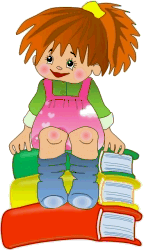 w Szkole Podstawowej w Radziłowierok szkolny 2019/2020ZESPÓŁ  PRZEDSZKOLNY4 -LATKIRODZICE KUPUJĄ WSZYSTKIE KSIĄŻKIZESPÓŁ  PRZEDSZKOLNY4 -LATKIRODZICE KUPUJĄ WSZYSTKIE KSIĄŻKIZESPÓŁ  PRZEDSZKOLNY4 -LATKIRODZICE KUPUJĄ WSZYSTKIE KSIĄŻKIZESPÓŁ  PRZEDSZKOLNY4 -LATKIRODZICE KUPUJĄ WSZYSTKIE KSIĄŻKIPrzedmiotAutorTytułWydawnictwoWychowanie przedszkolneAnna SosnowskaEdyta KurekDorota KucharskaAnna Pawłowska -Niedbała„Entliczek czterolatka - pakietNowa EraWychowanie przedszkolneMarzena PrądzyńskaAnna Pawłowska -NiedbałaKolekcja indywidualnego rozwoju 4+ „Rysowanki”Kolekcja indywidualnego rozwoju 4+ „Policzanki”Nowa EraMarzena PrądzyńskaAnna Pawłowska -NiedbałaKolekcja indywidualnego rozwoju 4+ „Rysowanki”Kolekcja indywidualnego rozwoju 4+ „Policzanki”Nowa EraZESPÓŁ  PRZEDSZKOLNY 5 -LATKIRODZICE KUPUJĄ WSZYSTKIE KSIĄŻKIZESPÓŁ  PRZEDSZKOLNY 5 -LATKIRODZICE KUPUJĄ WSZYSTKIE KSIĄŻKIZESPÓŁ  PRZEDSZKOLNY 5 -LATKIRODZICE KUPUJĄ WSZYSTKIE KSIĄŻKIZESPÓŁ  PRZEDSZKOLNY 5 -LATKIRODZICE KUPUJĄ WSZYSTKIE KSIĄŻKIPrzedmiotAutorTytułWydawnictwoWychowanie przedszkolnePraca zbiorowa„Plac zabaw” – 5 - latek -pakiet WSiPReligiaD. KurpińskiJ. SnopekSpotkania dzieci BożychJednośćODDZIAŁ PRZEDSZKOLNY 6 -LATKIRODZICE KUPUJĄ WSZYSTKIE KSIĄŻKIODDZIAŁ PRZEDSZKOLNY 6 -LATKIRODZICE KUPUJĄ WSZYSTKIE KSIĄŻKIODDZIAŁ PRZEDSZKOLNY 6 -LATKIRODZICE KUPUJĄ WSZYSTKIE KSIĄŻKIODDZIAŁ PRZEDSZKOLNY 6 -LATKIRODZICE KUPUJĄ WSZYSTKIE KSIĄŻKIPrzedmiotAutorTytułWydawnictwoReligiaElżbieta OsewskaKs. Józef Stali„Kocham dobrego Boga”. Podręcznik do nauki religii dla dzieci sześcioletnichJednośćWychowanie przedszkolnePraca zbiorowa„Elementarz sześciolatka”.Roczne przygotowanie do szkołyNowa EraJęzyk angielskiClarie SelbyPlaytime B(tylko podręcznik)OxfordKLASA  PIERWSZARODZICE KUPUJĄ TYLKO PODRĘCZNIK DO RELIGIIPozostałe książki dzieci otrzymają bezpłatnie w szkole (we wrześniu)KLASA  PIERWSZARODZICE KUPUJĄ TYLKO PODRĘCZNIK DO RELIGIIPozostałe książki dzieci otrzymają bezpłatnie w szkole (we wrześniu)KLASA  PIERWSZARODZICE KUPUJĄ TYLKO PODRĘCZNIK DO RELIGIIPozostałe książki dzieci otrzymają bezpłatnie w szkole (we wrześniu)KLASA  PIERWSZARODZICE KUPUJĄ TYLKO PODRĘCZNIK DO RELIGIIPozostałe książki dzieci otrzymają bezpłatnie w szkole (we wrześniu)PrzedmiotAutorTytułWydawnictwoReligiaKs. K. MielnickiE. Kondrak„Żyjemy w Bożym świecie” Podręcznik do klasy 1 szkoły podstawowejJednośćEdukacja wczesnoszkolnaB. StępieńK. Bielenica„Elementarz odkrywców”. Podręcznik i zeszyty ćwiczeń dla klasy 1 szkoły podstawowej„Elementarz odkrywców” – informatyka„Elementarz odkrywców” - muzykaNowa EraJęzyk angielskiSarah M. HowellLisa Kester - Dodgson“Explore Treetops”. Podręcznik i  zeszyt ćwiczeń dla klasy 1 szkoły podstawowejOxfordKLASA  DRUGARODZICE KUPUJĄ TYLKO PODRĘCZNIK DO RELIGIIPozostałe książki dzieci otrzymają bezpłatnie w szkole (we wrześniu)KLASA  DRUGARODZICE KUPUJĄ TYLKO PODRĘCZNIK DO RELIGIIPozostałe książki dzieci otrzymają bezpłatnie w szkole (we wrześniu)KLASA  DRUGARODZICE KUPUJĄ TYLKO PODRĘCZNIK DO RELIGIIPozostałe książki dzieci otrzymają bezpłatnie w szkole (we wrześniu)KLASA  DRUGARODZICE KUPUJĄ TYLKO PODRĘCZNIK DO RELIGIIPozostałe książki dzieci otrzymają bezpłatnie w szkole (we wrześniu)PrzedmiotAutorTytułWydawnictwoReligiaKs. J. CzerkawskiE. Kondrak„Idziemy do Jezusa”. Podręcznik do religii do klasy 2 szkoły podstawowejJednośćB. StępieńE. HryszkiewiczM. KęskaK. Bielenica„Elementarz odkrywców”. Podręcznik i zeszyty ćwiczeń dla klasy 2 szkoły podstawowej„Elementarz odkrywców” – informatyka„Elementarz odkrywców” - muzyka„Elementarz odkrywców” – Potyczki ortograficzneNowa EraEdukacja wczesnoszkolnaB. StępieńE. HryszkiewiczM. KęskaK. Bielenica„Elementarz odkrywców”. Podręcznik i zeszyty ćwiczeń dla klasy 2 szkoły podstawowej„Elementarz odkrywców” – informatyka„Elementarz odkrywców” - muzyka„Elementarz odkrywców” – Potyczki ortograficzneNowa EraJęzyk angielskiSarah M. HowellLisa Kester - Dodgson„Explore Treetops”. Podręcznik i zeszyt ćwiczeń dla klasy 2 szkoły podstawowej.OxfordKLASA  TRZECIARODZICE KUPUJĄ TYLKO PODRĘCZNIK DO RELIGIIPozostałe książki dzieci otrzymają bezpłatnie w szkole (we wrześniu)KLASA  TRZECIARODZICE KUPUJĄ TYLKO PODRĘCZNIK DO RELIGIIPozostałe książki dzieci otrzymają bezpłatnie w szkole (we wrześniu)KLASA  TRZECIARODZICE KUPUJĄ TYLKO PODRĘCZNIK DO RELIGIIPozostałe książki dzieci otrzymają bezpłatnie w szkole (we wrześniu)KLASA  TRZECIARODZICE KUPUJĄ TYLKO PODRĘCZNIK DO RELIGIIPozostałe książki dzieci otrzymają bezpłatnie w szkole (we wrześniu)PrzedmiotAutorTytułWydawnictwoReligiaRed. ks. J. Czerkawski, E. Kondrak„Jezus jest z nami”. Podręcznik do klasy 3 szkoły podstawowej. Zeszyt ćwiczeńJEDNOŚĆK. BielenicaM. BuraM. Kwil„Elementarz odkrywców”- podręcznik do matematyki (cz. 1,2)„Elementarz odkrywców”–zeszyt ćwiczeń do matematyki (cz. 1, 2)Nowa EraEdukacja wczesnoszkolnaB. StępieńE. HryszkiewiczJ. WinieckaE. KacprzakElementarz odkrywców – podręcznik (cz. 1, 2, 3, 4)Elementarz odkrywców – zeszyt ćwiczeń (cz. 1, 2 , 3 ,4)Potyczki ortograficzne – zeszyt ćwiczeńNowa EraMuzykaM. GromekG. KilbachElementarz odkrywców – zeszyt ćwiczeńNowa EraInformatykaM. KęskaElementarz odkrywców -zeszytćwiczeń z CDNowa EraTechnika/ plastykaN. GryzońM. JasnyElementarz odkrywcy – teczka artystyNowa EraJęzyk angielskiS. M. HowellL. Kester-Dodgson„Explore Treetops 3 – podręcznik, zeszyt ćwiczeńOxfordKLASA  CZWARTARODZICE KUPUJĄ PODRĘCZNIK DO RELIGII I WDŻPozostałe książki dzieci otrzymają bezpłatnie w szkole (we wrześniu).KLASA  CZWARTARODZICE KUPUJĄ PODRĘCZNIK DO RELIGII I WDŻPozostałe książki dzieci otrzymają bezpłatnie w szkole (we wrześniu).KLASA  CZWARTARODZICE KUPUJĄ PODRĘCZNIK DO RELIGII I WDŻPozostałe książki dzieci otrzymają bezpłatnie w szkole (we wrześniu).KLASA  CZWARTARODZICE KUPUJĄ PODRĘCZNIK DO RELIGII I WDŻPozostałe książki dzieci otrzymają bezpłatnie w szkole (we wrześniu).KLASA  CZWARTARODZICE KUPUJĄ PODRĘCZNIK DO RELIGII I WDŻPozostałe książki dzieci otrzymają bezpłatnie w szkole (we wrześniu).PrzedmiotAutorTytułWydawnictwoWydawnictwoJęzyk polskiHanna DobrowolskaUrszula Dobrowolska„Jurto pójdę w świat” – podręcznik + zeszyt ćwiczeń do klasy 4WSiPWSiPHistoria                Bogumiła OlszewskaWiesław Surdyk –FertęchGrzegorz Wojciechowski„Wczoraj i dziś 4”. Podręcznik do historii dla kl. 4 szkoły podstawowej.NOWA ERA  NOWA ERA  Język angielskiSylwia WheeldonTim FallaPaul ADaviesPaul Shipton„Steps Plus”. Podręcznik dla klasy 4 szkoły podstawowej.„Steps Plus”. Zeszyt ćwiczeń dla klasy 4 szkoły podstawowej.OxfordOxfordMatematykaP. PiskorskiP. Dubiecka – Kruk i inni„Matematyka 4”. Podręcznik dla klasy 4 szkoły podstawowej.WSiPWSiPPrzyrodaE. Gromek,E. Kłos,W. Kofta,E. Laskowska, A. Melson„Przyroda 4”. Podręcznik do przyrody dla klasy 4 szkoły podstawowej.„Przyroda 4”. Zeszyt ćwiczeń do przyrody dla klasy 4 szkoły podstawowej.WSiPWSiPPlastykaS.K. StopczykB. Neubart„Plastyka”. Podręcznik do plastyki dla klasy 4 szkoły podstawowejWSiPWSiPTechnikaLech  ŁabeckiMarta Łabecka„Jak to działa?”. Podręcznik do techniki dla kl.4  szkoły podstawowej.NOWA ERA  NOWA ERA  InformatykaGrażyna Koba„Teraz bajty. Informatyka dla szkoły podstawowej” klasa 4MIGRAMIGRAMuzykaU. SmoczyńskaK. Jakóbczak – DrążekA. Sołtysiak„Klucz do muzyki”. Podręcznik do klasy 4WSiPWSiPReligiaK. MielnickiE. KondrakB. Nosek„Miejsce pełne BOGActw”.Podręcznik + zeszyt ćwiczeń.„Miejsce pełne BOGActw”.Podręcznik + zeszyt ćwiczeń.JEDNOŚĆWDŻT. Król„Wędrując ku dorosłości”. Wychowanie do życia w rodzinie. Podręcznik do klasy 4 szkoły podstawowej„Wędrując ku dorosłości”. Wychowanie do życia w rodzinie. Podręcznik do klasy 4 szkoły podstawowejRubikonKLASA  PIĄTARODZICE KUPUJĄ PODRĘCZNIK DO RELIGII I WDŻPozostałe książki dzieci otrzymają bezpłatnie w szkole (we wrześniu).KLASA  PIĄTARODZICE KUPUJĄ PODRĘCZNIK DO RELIGII I WDŻPozostałe książki dzieci otrzymają bezpłatnie w szkole (we wrześniu).KLASA  PIĄTARODZICE KUPUJĄ PODRĘCZNIK DO RELIGII I WDŻPozostałe książki dzieci otrzymają bezpłatnie w szkole (we wrześniu).KLASA  PIĄTARODZICE KUPUJĄ PODRĘCZNIK DO RELIGII I WDŻPozostałe książki dzieci otrzymają bezpłatnie w szkole (we wrześniu).KLASA  PIĄTARODZICE KUPUJĄ PODRĘCZNIK DO RELIGII I WDŻPozostałe książki dzieci otrzymają bezpłatnie w szkole (we wrześniu).PrzedmiotAutorTytułWydawnictwoWydawnictwoJęzyk polskiH. DobrowolskaU. Dobrowolska„Jutro pójdę w świat”. podręcznik do jęz. polskiego dla klasy 5 szkoły podstawowej + zeszyt ćwiczeńWSiPWSiPHistoria                G. WojciechowskiWczoraj i dziś. Klasa 5Nowa EraNowa EraJęzyk angielskiSylwia WheeldonTim FallaP. A. DaviesPaul Shipton„Steps Plus”. Podręcznik do jęz. angielskiego dla kl. 5 szkoły podstawowej. „Steps Plus”. Zeszyt ćwiczeń dla kl. 5OxfordOxfordMatematykaP. PiskorskiA. DubieckaB. Dubiecka - Kruk„Matematyka 5”. Podręcznik dla klasy 5 szkoły podstawowej WSiPWSiPBiologiaM. SęktasJ. Stawarz„Puls życia”. Podręcznik dla klasy 5 szkoły podstawowej.Zeszyt ćwiczeńNowa EraNowa EraGeografiaF. SzlajferZ. ZaniewiczT. Rachwał„Planeta Nowa 5”. Podręcznik do geografii dla klasy 5 szkoły podstawoej.Nowa EraNowa EraPlastykaS. K. StopczykB. Neubart„Plastyka”. Podręcznik do plastyki dla klasy 5 szkoły podstawowej.WSiPWSiPTechnikaL. ŁabeckiM. Łabecka„Jak to działa?” Podręcznik do techniki dla klasy 5 szkoły podstawowejNowa EraNowa EraInformatykaGrażyna Koba„Teraz bajty”. Informatyka dla klasy 5 szkoły podstawowej.MigraMigraMuzykaU. SmoczyńskaA. SołtysiakK. Jakubczak-Drążek„Klucz do muzyki”. Podręcznik do muzyki dla kl. 5 szkoły podstawowej. WSiPWSiPReligiared. ks. Krzysztof Mielnicki, Elżbieta Kondrak, Ewelina Parszewska„Spotkania uBOGAcające”.„Spotkania uBOGAcające”.JEDNOŚĆWDŻTeresa Król„Wędrując ku dorosłości”. Wychowanie do życia w rodzinie. Podręcznik do klasy 5 szkoły podstawowej„Wędrując ku dorosłości”. Wychowanie do życia w rodzinie. Podręcznik do klasy 5 szkoły podstawowejRubikonKLASA  SZÓSTARODZICE KUPUJĄ PODRĘCZNIK DO RELIGII I WDŻPozostałe książki dzieci otrzymają bezpłatnie w szkole (we wrześniu).KLASA  SZÓSTARODZICE KUPUJĄ PODRĘCZNIK DO RELIGII I WDŻPozostałe książki dzieci otrzymają bezpłatnie w szkole (we wrześniu).KLASA  SZÓSTARODZICE KUPUJĄ PODRĘCZNIK DO RELIGII I WDŻPozostałe książki dzieci otrzymają bezpłatnie w szkole (we wrześniu).KLASA  SZÓSTARODZICE KUPUJĄ PODRĘCZNIK DO RELIGII I WDŻPozostałe książki dzieci otrzymają bezpłatnie w szkole (we wrześniu).KLASA  SZÓSTARODZICE KUPUJĄ PODRĘCZNIK DO RELIGII I WDŻPozostałe książki dzieci otrzymają bezpłatnie w szkole (we wrześniu).PrzedmiotAutorTytułWydawnictwoWydawnictwoJęzyk polskiH. DobrowolskaU. Dobrowolska„Jutro pójdę w świat” podręcznik do jęz. polskiego dla klasy 6 szkoły podstawowej, zeszyt ćwiczeńWSiPWSiPHistoria                B. OlszewskaW. SurdykG. Wojciechowski „Wczoraj i dziś 6”.  Podręcznik do historii dla kl. 6 szkoły podstawowejNOWA ERANOWA ERAJęzyk angielskiS. WheeldonT. FallaP. A. Davis„Steps Plus” dla klasy 6Podręcznik i ćwiczeniaOxfordOxfordMatematykaA. DubieckaT. Malicki„Matematyka kl. 6”WSiPWSiPGeografiaT. RachwałR. MalarzD. Szczypiński„Planeta Nowa 6”Podręcznik do geografii dla klasy 6 szkoły podstawowejNOWA ERANOWA ERABiologiaJ. StawarzS. GębicaA. Siwik„Puls życia” Podręcznik dla klasy 6 szkoły podstawowejPuls życia -zeszyt ćwiczeń do biologii do kl. 6NOWA ERANOWA ERAPlastykaS. StopczykB. Neubart„Plastyka” PodręcznikWSiPWSiPTechnikaLech ŁabeckiM. Łabecka„Jak to działa?” Podręcznik do techniki dla klasy 6 szkoły podstawowej. NOWA ERANOWA ERAInformatykaG. Koba„Teraz bajty”. Informatyka dla kl. 6 szkoły podstawowej.MIGRAMIGRAMuzykaU. SmoczyńskaA. SołtysikK. Jakóbczak„Klucz do muzyki”. PodręcznikWSiPWSiPReligiaKrzysztof Mielnicki, Elżbieta Kondrak,E. Paraszewska„Tajemnice BOGAtego życia”. Podręcznik + ćwiczenia„Tajemnice BOGAtego życia”. Podręcznik + ćwiczeniaJEDNOŚĆWDŻPodręcznik będzie podany w terminie późniejszym.Podręcznik będzie podany w terminie późniejszym.KLASA  SIÓDMARODZICE KUPUJĄ PODRĘCZNIK DO RELIGII I WDŻPozostałe książki dzieci otrzymają bezpłatnie w szkole (we wrześniu).KLASA  SIÓDMARODZICE KUPUJĄ PODRĘCZNIK DO RELIGII I WDŻPozostałe książki dzieci otrzymają bezpłatnie w szkole (we wrześniu).KLASA  SIÓDMARODZICE KUPUJĄ PODRĘCZNIK DO RELIGII I WDŻPozostałe książki dzieci otrzymają bezpłatnie w szkole (we wrześniu).KLASA  SIÓDMARODZICE KUPUJĄ PODRĘCZNIK DO RELIGII I WDŻPozostałe książki dzieci otrzymają bezpłatnie w szkole (we wrześniu).KLASA  SIÓDMARODZICE KUPUJĄ PODRĘCZNIK DO RELIGII I WDŻPozostałe książki dzieci otrzymają bezpłatnie w szkole (we wrześniu).PrzedmiotAutorTytułWydawnictwoWydawnictwoJęzyk polskiA. ŁuczakE. PrylińskaA. Suchowierska A. Maszka„Między nami 7”. Podręcznik do klasy 7 szkoły podstawowej.„Między nami 7”.Zeszyt ćwiczeńGdańskie Wydawnictwo OświatoweGdańskie Wydawnictwo OświatoweHistoria                Jarosław KłaczkowAnna ŁaszkiewiczStanisław Roszak „Wczoraj i dziś 7”.  Podręcznik do historii dla kl. 7 szkoły podstawowej.NOWA ERANOWA ERAJęzyk angielskiBen WetzDiana Pye„English Plus Options”. Podręcznik dlaklasy 7 szkoły podstawowej.„English Plus Options”. Zeszyt ćwiczeńOxfordOxfordJęzyk niemieckiAnna PotapowiczKrzysztof Tkaczyk„Aha! Neu 7” Podręcznik dlaklasy 7 szkoły podstawowej.„Aha! Neu 7” Zeszyt ćwiczeńWSiPWSiPMatematykaAdam MakowskiTomasz MasłowskiAnna Toruńska„Matematyka 7”. Podręcznik do klasy 7 szkoły podstawowejWSiPWSiPGeografiaRoman MalarzMariusz Szubert„Planeta Nowa 7” Podręcznik do klasy 7 szkoły podstawowej NOWA ERANOWA ERABiologiaMałgorzata Jefimow„Puls życia” Podręcznik do biologii dla klasy 7 szkoły podstawowej„Puls życia”Zeszyt ćwiczeńNOWA ERANOWA ERAChemiaHanna GulińskaJanina Smolińska„Ciekawa chemia 7” Podręcznik do chemii dla klasy 7 szkoły podstawowejWSiPWSiPFizykaBarbara SagnowskaMaria RozenbajgierRyszard RozenbajgierDanuta Szot – GawlikMałgorzata Godlewska„Świat fizyki” Podręcznik do fizyki dla klasy 7 szkoły podstawowejWSiPWSiPPlastykaS. K. StopczykB. NeubartJ. Chołaścińska„Plastyka” Podręcznik do plastyki dla klasy 7 szkoły podstawowejWSiPWSiPInformatykaGrażyna Koba„Teraz bajty” Informatyka dla szkoły podstawowej. Klasa VIIMIGRAMIGRAMuzykaK. Jakóbczak – DrążekA. SołtysikU. Smoczyńska„Klucz do muzyki” Podręcznik do muzyki dla klasy 7 szkoły podstawowejWSiPWSiPReligiaE. KondrakK. MielnickiE. Paraszewska„Błogosławieni, którzy SZUKAJĄ JEZUSA”. Podręcznik do religii dla klasy 7 szkoły podstawowej„Błogosławieni, którzy SZUKAJĄ JEZUSA”. Podręcznik do religii dla klasy 7 szkoły podstawowejJednośćWDŻTeresa Król„Wędrując ku dorosłości”. Wychowanie do życia w rodzinie. Podręcznik do klasy 7 szkoły podstawowej„Wędrując ku dorosłości”. Wychowanie do życia w rodzinie. Podręcznik do klasy 7 szkoły podstawowejRubikonKLASA  ÓSMARODZICE KUPUJĄ PODRĘCZNIK DO RELIGII I WDŻPozostałe książki dzieci otrzymają bezpłatnie w szkole (we wrześniu).KLASA  ÓSMARODZICE KUPUJĄ PODRĘCZNIK DO RELIGII I WDŻPozostałe książki dzieci otrzymają bezpłatnie w szkole (we wrześniu).KLASA  ÓSMARODZICE KUPUJĄ PODRĘCZNIK DO RELIGII I WDŻPozostałe książki dzieci otrzymają bezpłatnie w szkole (we wrześniu).KLASA  ÓSMARODZICE KUPUJĄ PODRĘCZNIK DO RELIGII I WDŻPozostałe książki dzieci otrzymają bezpłatnie w szkole (we wrześniu).KLASA  ÓSMARODZICE KUPUJĄ PODRĘCZNIK DO RELIGII I WDŻPozostałe książki dzieci otrzymają bezpłatnie w szkole (we wrześniu).PrzedmiotAutorTytułWydawnictwoWydawnictwoJęzyk polskiA. ŁuczakE. PrylińskaA. Suchowierska„Między nami”. Podręcznik do klasy 8 szkoły podstawowej + zeszyt ćwiczeń      (1 i 2)Gdańskie Wydawnictwo OświatoweGdańskie Wydawnictwo OświatoweHistoria                R. ŚniegockiA. Zielińska„Wczoraj i dziś”. Podręcznik dla klasy 8.Nowa EraNowa EraJęzyk angielskiBen WetzDiana Pye„English Plus Options”. Podręcznik dla klasy 8 szkoły podstawowej.„English Plus Options”. Zeszyt ćwiczeńOxfordOxfordJęzyk niemieckiA. PotapowiczK. Tkaczyk„Aha Neu 8”. Podręcznik dla klasy 8 szkoły podstawowej + zeszyt ćwiczeń.WSiPWSiPMatematykaA. MakowskiT. MasłowskiA. Toruńska„Matematyka 8”. Podręcznik dla klasy 8 szkoły podstawowej.WSiPWSiPGeografiaT. RachwałD. Szczypińska„Planeta Nowa 8”. Podręcznik do geografii dla klasy 8 szkoły podstawowej.Nowa EraNowa EraBiologiaB. SąginA. BoczarowskiM. Sęktas„Puls życia”. Podręcznik do biologii dla klasy 8 szkoły podstawowej + zeszyt ćwiczeńNowa EraNowa EraChemiaH. GulińskaJ. Smolińska„Ciekawa chemia 8”. Podręcznik do chemii do klasy 8 szkoły podstawowej.WSiPWSiPFizykaB. Sagnowska„Świat fizyki”. Podręcznik dla klasy 8.WSiPWSiPWiedza o społeczeństwieI. JanickaA. JanickiT. Maćkowski„Dziś i jutro”. Podręcznik do wiedzy o społeczeństwie dla szkoły podstawowej.Nowa EraNowa EraInformatykaGrażyna Koba„Teraz bajty”. Informatyka dla szkoły podstawowej. Klasa 8MigraMigraEdukacja dla bezpieczeństwaB. BreitkopfD. CzyżowEdukacja dla bezpieczeństwa. Podrecznik dla klasy 8WSiPWSiPReligiaE. KondrakK. MielnickiE. Paraszewska„Błogosławieni, którzy ufają Jezusowi”. Podręcznik do religii dla klasy 8 szkoły podstawowej„Błogosławieni, którzy ufają Jezusowi”. Podręcznik do religii dla klasy 8 szkoły podstawowejJednośćWych. do życia w rodzinieT. Król„Wędrując ku dorosłości”. Wychowanie do życia w rodzinie. Podręcznik do klasy 8 szkoły podstawowej„Wędrując ku dorosłości”. Wychowanie do życia w rodzinie. Podręcznik do klasy 8 szkoły podstawowejRubikon